2020-2021 EĞİTİM-ÖĞRETİM YILI GÜZ YARIYILI BİLİMSEL DEĞERLENDİRME SINAV SONUÇLARIİLERİ TEKNOLOJİLER ANABİLİM DALI YÜKSEK LİSANS PROGRAMIBİLİMSEL DEĞERLENDİRME SINAV SONOÇLARINot: Kesin kayıtlar 15-16 eylül 2020 tarihleri arasında on-line olarak yapılacaktır. Kayıt hakkı kazanan adaylar kayıtlarının yapılması için  fbe@ahievran.edu.tr adresine T.C. numarası, e-mail adresi ve telefon numaralarını içeren bir dilekçeyi e-mail göndermeleri gerekmektedir Ayrıca erkek adayların bu dilekçeye askerlik durum belgelerini eklemeleri gerekmektedir.MAKİNA MÜHENDİSLİĞİ ANABİLİM DALI YÜKSEK LİSANS PROGRAMIBİLİMSEL DEĞERLENDİRME SINAV SONOÇLARINot: Kesin kayıtlar 15-16 eylül 2020 tarihleri arasında on-line olarak yapılacaktır. Kayıt hakkı kazanan adaylar kayıtlarının yapılması için  fbe@ahievran.edu.tr adresine T.C. numarası, e-mail adresi ve telefon numaralarını içeren bir dilekçeyi e-mail göndermeleri gerekmektedir Ayrıca erkek adayların bu dilekçeye askerlik durum belgelerini eklemeleri gerekmektedir.MATEMATİK VE FEN BİLİMLERİ EĞİTİMİ ANABİLİM DALI/MATEMATİK EĞİTİMİ BİLİM DALI YÜKSEK LİSANS PROGRAMI BİLİMSEL DEĞERLENDİRME SINAV SONOÇLARINot: Kesin kayıtlar 15-16 eylül 2020 tarihleri arasında on-line olarak yapılacaktır. Kayıt hakkı kazanan adaylar kayıtlarının yapılması için  fbe@ahievran.edu.tr adresine T.C. numarası, e-mail adresi ve telefon numaralarını içeren bir dilekçeyi e-mail göndermeleri gerekmektedir Ayrıca erkek adayların bu dilekçeye askerlik durum belgelerini eklemeleri gerekmektedir.MATEMATİK ANABİLİM DALI DOKTORA PROGRAMIBİLİMSEL DEĞERLENDİRME SINAV SONUÇLARINot: Kesin Kayıtlar 15-16 Eylül 2020 Tarihleri Arasında On-Line Olarak Yapılacaktır. Kayıt Hakkı Kazanan Adaylar Kayıtlarının Yapılması İçin  fbe@ahievran.edu.tr adresine T.C. Numarası, E-Mail Adresi ve Telefon Numaralarını İçeren Bir Dilekçeyi   e-mail Göndermeleri Gerekmektedir Ayrıca Erkek Adayların Bu Dilekçeye Askerlik Durum Belgelerini Eklemeleri Gerekmektedir.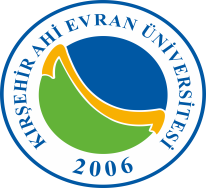 T.C.KIRŞEHİR AHİ EVRAN ÜNİVERSİTESİ   Fen Bilimleri Enstitüsü Müdürlüğü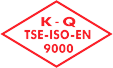 Sıra NoAdı SoyadıALES Puan%50 ALES PuanıDil Puan%20 Dil PuanıLisans Yüzlük%10 Mez. PuanıGenal PuanAÇIKLAMA1EMRE GEVŞEK83,5441,7740872,937,29377,063BAŞARILI2SAMET SARIYILDIZ75,6537,825551170,367,03675,861BAŞARILI3MUSTAFA YAKUP GAFA84,0342,01533,756,7564,066,40673,171BAŞARILI4ALP EREN ALP80,4940,24533,756,7569,26,9272,915BAŞARILI5ONUR ORHAN84,3893242,1946621,254,2566,866,68671,13066BAŞARILI6MAHMUT İLHAN KOÇ72,5917436,2958747,59,559,165,91670,71187BAŞARILI7SÜLEYMAN LAFCI77,1943638,5971827,55,570,367,03669,13318BAŞARILI8MEHMET DADALI75,6437,8232,56,561,966,19668,516BAŞARILI9GÖKTUĞ YAVUZ79,8018239,900910073,637,36367,26391BAŞARILI10İZZET AYYILDIZ75,6141637,8070816,253,2580,868,08667,14308BAŞARILI11ÖZKAN DOĞAN79,539,750071,067,10666,856BAŞARILI12TUĞBA KARACA83,3541,6750068,966,89666,571BAŞARILI13MEHMET ÇETİN76,838,40078,37,8365,23BAŞARILI14MURAT GÖNEN79,6239,810075,737,57364,383BAŞARILI15MUHAMMED YASİR TERCAN77,6244838,8122400656,564,31224BAŞARILI16SAİT KARAMAN79,9739,9850060,336,03364,018BAŞARILI17HAKAN SEYFİ70,3976935,1988450074,17,4162,608845BAŞARILI18SAMET SETTAR SAYILAR72,2130736,1065350055,435,54360,649535BAŞARILI19BEKTAŞ GENÇ66,733,350072,77,2760,62BAŞARILI20YUNUS GÖRKEM68,5634,280072,937,29360,573BAŞARILI21SÜMEYYE BAŞAK66,5333,2650071,537,15360,418BAŞARILI22GÜLİZAR AKTAŞ70,7054935,3527450060,16,0160,362745BAŞARILI23OĞUZHAN MEHMET EKİCİ68,0032434,001620073,47,3460,34162BAŞARILI24DURSUN KIR65,7532,8750073,867,38660,261BAŞARILI25BEDİRHAN ZERMAN67,3795433,689770064,766,47660,16577BAŞARILI26AYKAN ERDOĞAN70,1926235,0963128,755,7570,367,03647,88231GİRMEDİ27MUHAMMED RAŞİT ÇELİKAL72,3336,16525554,265,42646,591GİRMEDİ28AYŞEGÜL AMCAOĞLU78,2139,1050067,86,7845,885GİRMEDİSıra NoAdı SoyadıALES Puan%50 ALES PuanıDil Puan%20 Dil PuanıLisans Yüzlük%10 Mez. PuanıGenal PuanAÇIKLAMA1BİLGE DİLEK YILDIZ87,1568943,57844528,755,7571,067,10676,434445BAŞARILI2MEHMET FATİH DEMİRDÖĞEN78,9888939,494445701473,47,3474,834445BAŞARILI3DOĞAN SEYFİ86,1243,0633,756,7561,56,1573,96BAŞARILI4ALİ ERKÖK81,640,800727,264BAŞARILI5FURKAN ÖZTÜRK87,0543,5250060,16,0163,535BAŞARILI6Berkan Karakurt77,0394138,5197050054,035,40362,922705BAŞARILI7HARUN RAŞİT BIYIKLI68,8599734,4299850071,37,1361,559985BAŞARILI8GÜVEN EGE ERKMAN65,532,7546,259,2553,335,33361,333BAŞARILI9MUHAMMED İDİZ66,4233,210080,868,08661,296BAŞARILI10AHMET CAN UÇAR60,6830,3421,254,2564,766,47661,066BAŞARILI11ERKAN KULOĞLU67,2365633,618280071,537,15360,77128BAŞARILI12FATİH GÜNEŞ65,432,70076,27,6260,32BAŞARILI13BERK KAAN ÇELİK80,8540,425551177,367,73659,161GİRMEDİ14ONUR TEMEL69,8334,91532,56,572,467,24658,661BAŞARISIZ15ERSİN GÖK74,7837,390065,936,59355,983BAŞARISIZ16DENİZ PINAR84,8742,4350073,637,36349,798GİRMEDİ17ALPER KAYIR70,7935,39500585,841,195GİRMEDİSıra NoAdı SoyadıALES Puan%50 ALES PuanıDil Puan%20 Dil PuanıLisans Yüzlük%10 Mez. PuanıGenal PuanAÇIKLAMA1İSMAİL SAFA95,0147,5050076,97,6974,195BAŞARILI2HASAN CAN DURDU86,6243,3125587,88,7870,09BAŞARILI3YUNUS EMRE SİVRİ87,7743,8850084,48,4469,325BAŞARILI4AHMET ŞAHİN88,4844,240069,96,9969,23BAŞARILI5BAHRİ ERDEM BEYDOĞAN90,3272745,16363526,255,2584,368,43668,849635BAŞARILI6ZEMZEM CEYLAN91,6945,8450079,47,9468,785BAŞARILI7NESLİHAN ÜÇGÜL84,991842,495925565,936,59368,0889BAŞARILI8NUR NİSA KAHRAMAN88,9144,45500757,566,955BAŞARILI9ŞEVKET ŞAHİN86,4643,230074,17,4166,64BAŞARILI10AHMET AKKAŞ84,302342,1511500939,366,45115BAŞARILI11HATİCE BATUR76,7710738,3855350091,139,11365,498535BAŞARILI12ZEYNEP İĞDELİ85,0142,5050086,68,6665,165BAŞARILI13ŞEMSİ GÜNEŞ ÇETİN83,8375741,91878500818,165,018785BAŞARILI14AYDIN PAKEL80,0440,0200797,964,92BAŞARILI15TESLİME EBRU KULAK84,7336942,3668450080,638,06364,429845BAŞARILI16MERVE AKKELEK80,9540,4750080,88,0862,555BAŞARILI17PAKİZE ÇETİN72,2636,130073,87,3862,51BAŞARILI18ESİN ŞİMŞEK73,7236,860076,67,6661,521.YEDEK19ÇAĞLAR AYGÜNEŞ85,6442,820061,56,1561,372.YEDEK20DİCLE ALTUNSARAY80,2959440,147970077,137,71360,860973.YEDEK21FATMA ŞEN80,1278840,063940078,067,80660,269944.YEDEK22GÖKHAN UĞUR YAĞMUR89.5344.76540870.47,0467,825BAŞARISIZ23ELİF ÇELİK86,0843,0420477,47,7463,78BAŞARISIZ24ŞÜKRAN İLBOĞA84,1142,05521,254,2579,47,9463,245BAŞARISIZ25MUHAMMED CENGİZ79,539,7520479,467,94659,696BAŞARISIZ26ÖZLEM ASMAKAYA84,7642,380076,67,6658,04BAŞARISIZ27RÜVEYDA SAKA84,4442,220077,67,7656,98BAŞARISIZ28İLKNUR KELEŞ79,6539,8250081,28,1255,945BAŞARISIZ29TÜLAY PAKEL79,0539,5250071,27,1255,645BAŞARISIZ30İLKNUR ÇANAKÇI76,9906538,4953250080,68,0655,555325BAŞARISIZ31SEMRA ARSLAN77,0238,510076,27,6254,13BAŞARISIZ32ŞEREF İŞLER76,9238,460083,98,3953,85BAŞARISIZ33AHMET BUĞRAHAN TORUN76,7538,3750069,26,9253,295BAŞARISIZ34YALÇIN İNEL74,337,150080,48,0451,19BAŞARISIZ35GÖZDE SEVER63,8602631,930130082,038,20347,13313BAŞARISIZ36BANU DÖNMEZ7738,50073,867,38645,886GİRMEDİSıra NoAdı SoyadıALES Puan%50 ALES PuanıDil Puan%20 Dil PuanıYüksek Yüzlük%10 Mez. PuanıGenal PuanAÇIKLAMA1EMRAH GÜRLEK86,5843,2983,7516,7597,29,7279,76BAŞARILI2HAKAN AYKUT76,538,2563,7512,7597,29,7276,72BAŞARILI3HÜSEYİN BAHADIR81,9974940,998745501088,68,8671,858745BAŞARILI4BETÜL ÇELİK87,4343,71566,2513,2585,68,5665,525GİRMEDİ